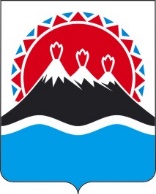 П О С Т А Н О В Л Е Н И ЕГУБЕРНАТОРА КАМЧАТСКОГО КРАЯ                  г. Петропавловск-Камчатский
        В соответствии с постановлением Губернатора Камчатского края                                 от 19.11.2019 № 86 "Об утверждении Порядка организации деятельности Губернатора Камчатского края", в целях недопущения распространения  новой коронавирусной инфекции (COVID-19) на территории Камчатского края ПОСТАНОВЛЯЮ:1. Утвердить Положение о региональном штабе по недопущению распространения новой коронавирусной инфекции (COVID-19) на территории Камчатского края согласно приложению к настоящему постановлению.          2. Настоящее постановление вступает в силу после дня его официального опубликования.Приложение  к постановлениюГубернатора Камчатского края [дата регистрации] № [номер регистрации]Положение о региональном штабе по недопущению распространения новой коронавирусной инфекции (COVID-19) на территории Камчатского края                                                         1. Общие положения         1.1. Региональный штаб по недопущению распространения новой коронавирусной инфекции (COVID-19) на территории Камчатского края                                                         (далее - Штаб) является координационным органом, обеспечивающим согласование действий представителей исполнительных органов государственной власти Камчатского края, территориальных органов федеральных органов исполнительной власти по Камчатскому краю, органов местного самоуправления муниципальных образований в Камчатском крае, общественных и иных организаций Камчатского края, направленных на предупреждение, профилактику и противодействие распространению новой коронавирусной инфекции (COVID-19) на территории Камчатского края  (далее - новая коронавирусная инфекция).        1.2. Штаб в своей деятельности руководствуется Конституцией Российской Федерации, федеральными законами, иными нормативными правовыми актами Российской Федерации, Уставом Камчатского края, законами и иными нормативными правовыми актами Камчатского края, а также настоящим Положением.        1.3. Организационно-техническое обеспечение деятельности Штаба осуществляется Аппаратом Губернатора и Правительства Камчатского края.2. Основные задачи, функциии права Штаба         2.1. Основными задачами Штаба являются:        1) рассмотрение вопросов о состоянии заболеваемости новой коронавирусной инфекцией на территории Камчатского края;        2) обеспечение взаимодействия исполнительных органов государственной власти Камчатского края с территориальными органами федеральных органов исполнительной власти по Камчатскому краю, органами местного самоуправления муниципальных образований в Камчатском крае и организациями всех форм собственности при осуществлении деятельности по профилактике и контролю за распространением новой коронавирусной инфекции  на территории Камчатского края;      3) разработка и совершенствование мер, направленных на предотвращение заболеваемости новой коронавирусной инфекцией на территории Камчатского края.      2.2. Для решения возложенных на него задач Штаб осуществляет следующие функции:     1) обеспечивает оперативное рассмотрении вопросов, связанных с возникновением на территории Камчатского края риска завоза и распространения новой коронавирусной инфекции и его предупреждением;     2) рассматривает информацию о состоянии санитарно-эпидемиологической обстановки на территории Камчатского края, а также об исполнении санитарного законодательства Российской Федерации на территории Камчатского края;     3) рассматривает предложения о принятии мер по недопущению распространения новой коронавирусной инфекции на территории Камчатского края, а также об ужесточении или смягчении указанных мер с учетом санитарно-эпидемиологической обстановки и принимает по ним соответствующие решения;     4) рассматривает информацию об исполнении мер, направленных на предотвращение заболеваемости новой коронавирусной инфекцией на территории Камчатского края;      5) иные вопросы, связанные с деятельностью Штаба.      2.3. Штаб имеет право:       1) запрашивать в установленном порядке у исполнительных органов государственной власти Камчатского края, территориальных органов федеральных органов исполнительной власти по Камчатскому краю, органов местного самоуправления муниципальных образований в Камчатском крае, общественных и иных организаций информацию по вопросам, входящим в сферу деятельности Штаба;      2) заслушивать на своих заседаниях представителей исполнительных органов государственной власти Камчатского края, территориальных органов федеральных органов исполнительной власти по Камчатскому краю, органов местного самоуправления муниципальных образований в Камчатском крае, общественных и иных организаций Камчатского края по вопросам, входящим в сферу деятельности Штаба.     2.4. Для оперативного рассмотрения предложений о согласовании проведения развлекательных, зрелищных, культурных, выставочных, просветительских, рекламных, публичных и иных мероприятий с очным присутствием граждан в период действия режима повышенной готовности на территории Камчатского края на основании решения Штаба создается рабочая группа, в состав которой входят члены Штаба.      2.5. Предложения рассматриваются рабочей группой в порядке согласно приложению к настоящему Положению.3. Состав Штаба и порядок его деятельности     3.1. Штаб возглавляет Губернатор Камчатского края - председатель Штаба.     3.2. В состав Штаба входят первый заместитель председателя Штаба, заместители председателя Штаба, секретарь Штаба и иные члены Штаба.     3.3. В состав Штаба могут входить представители исполнительных органов государственной власти Камчатского края, а также по согласованию представители территориальных органов федеральных органов исполнительной власти по Камчатскому краю, органов местного самоуправления муниципальных образований в Камчатском крае, общественных и иных организаций Камчатского края.     3.4. Персональный состав Штаба утверждается распоряжением Губернатора Камчатского края.     3.5. Основной формой деятельности Штаба является проведение заседаний.     3.6. Заседания Штаба проводятся не реже, чем один раз в неделю.     3.7. На заседания Штаба в зависимости от рассматриваемых вопросов к участию могут приглашаться представители органов и организаций, указанных в части 3.3 настоящего раздела, не включенные в состав Штаба.     3.8.  В качестве докладчиков на заседаниях Штаба могут выступать члены Штаба, а также представители органов и организаций, указанных в части 3.3 настоящего раздела, не включенные в состав Штаба, внесшие предложения о включении вопроса, входящего в сферу деятельности Штаба, в повестку заседания Штаба (далее - докладчики).     3.9. Председатель Штаба:     1) осуществляет руководство деятельностью Штаба, дает поручения членам Штаба по вопросам, отнесенным к компетенции Штаба;     2) определяет место и время проведения заседания Штаба, повестку заседания;     3)  принимает решения, связанные с деятельностью Штаба.     3.10. Первый заместитель председателя Штаба в отсутствие председателя Штаба или по его поручению исполняет его обязанности.     3.11. Секретарь Штаба:     1) обеспечивает информирование членов Штаба и приглашенных лиц о месте, времени проведения и повестке дня заседания Штаба, а также обеспечивает их необходимыми материалами;     2) составляет проекты повестки дня заседаний на основании информации, предоставляемой докладчиками;     3) осуществляет контроль за своевременной подготовкой материалов к заседаниям, а также проектов решений Штаба.     3.12. Предложения в проект повестки дня заседания Штаба и соответствующие материалы к ним предоставляются докладчиками в адрес секретаря Штаба не позднее чем за 5 рабочих дней до дня заседания Штаба. Представленные с нарушением установленного срока предложения и материалы к ним не включаются в повестку заседания Штаба.      3.13. Заседание правомочно, если на нем присутствуют более половины членов Штаба.      3.14. Решения Штаба принимаются простым большинством голосов присутствующих на заседании членов Штаба путем открытого голосования.      3.15. В случае равенства голосов, решающим является голос председательствующего на заседании Штаба.      3.16. Решения Штаба оформляются протоколом, который подписывается председательствующим на заседании Штаба.      3.17. Проект протокола готовится секретарем Штаба и направляется на утверждение председательствующему на заседании Штаба не позднее 1 рабочего дня со дня проведения заседания Штаба.      3.18. Протокол не позднее 1 рабочего дня со дня его утверждения председательствующим на заседании Штаба направляется членам Штаба, а также ответственным исполнителям, которые указаны в протокольных поручениях.Порядок рассмотрения предложений о проведении развлекательных, зрелищных, культурных, выставочных, просветительских, рекламных, публичных и иных мероприятий с очным присутствием граждан в период действия режима повышенной готовности на территории Камчатского края       1. Настоящий порядок определяет основные положения по рассмотрению предложений о согласовании проведения развлекательных, зрелищных, культурных, выставочных, просветительских, рекламных, публичных и иных мероприятий с очным присутствием граждан в период действия режима повышенной готовности на территории Камчатского края (далее - мероприятия).       2. Инициаторами проведения мероприятий являются:       1) исполнительные органы государственной власти Камчатского края;       2) органы местного самоуправления муниципальных образований в Камчатском крае;       3) организации независимо от форм собственности, расположенные на территории Камчатского края;        4) общественные объединения, в том числе политические партии, осуществляющие деятельность в Камчатском крае;       5) индивидуальные предприниматели, осуществляющие деятельность в Камчатском крае;       6) граждане, проживающие на территории Камчатского края.       3. В целях согласования проведения мероприятия на региональном штабе по недопущению распространения новой коронавирусной инфекции (COVID-19) на территории Камчатского края (далее - Штаб) инициатор его проведения, указанный в пунктах 3-6 части 2 настоящего Порядка, направляет в орган местного самоуправления муниципального образования в Камчатском крае или исполнительный орган государственной власти Камчатского края, уполномоченный в сфере деятельности, в рамках которой планируется проведение мероприятия (далее - уполномоченный орган), предложение о его проведении.       4. Рассмотрение вопросов, связанных с согласованием проведения публичных мероприятий, определяемых законодательством Российской Федерации о собраниях, митингах, демонстрациях, шествиях и пикетированиях, и принятие по ним необходимых решений осуществляется уполномоченными органами с учетом соблюдения процедуры, установленной соответствующими нормами законодательства.        5.  В случае согласования проведения публичного мероприятия в соответствии с предусмотренной законодательством процедурой уполномоченный орган направляет в адрес руководителя рабочей группы по рассмотрению предложений о согласовании проведения развлекательных, зрелищных, культурных, выставочных, просветительских, рекламных, публичных и иных мероприятий с очным присутствием граждан в период действия режима повышенной готовности на территории Камчатского края (далее - рабочая группа) соответствующую инициативу не позднее чем за 5 рабочих дней до даты очередного заседания Штаба, к которой вместе с материалами прилагается мнение Управления Федеральной службы по надзору в сфере защиты прав потребителей и благополучия человека по Камчатскому краю (по согласованию) о возможности проведения данного мероприятия, поступившее в адрес уполномоченного органа.       6. Уполномоченные органы (инициаторы) направляют предложения о согласовании мероприятий в адрес руководителя рабочей группы с приложением необходимых материалов и мнения Управления Федеральной службы по надзору в сфере защиты прав потребителей и благополучия человека по Камчатскому краю о возможности проведения данного мероприятия, поступившего в адрес уполномоченного органа (инициатора), в сроки, указанные в части 5 настоящего Порядка.       7. Инициатор проведения мероприятия (уполномоченный орган) докладывает на заседании рабочей группы следующую информацию:      1) об основаниях проведения мероприятия;      2) о характере и месте планируемого к проведению мероприятия;      3) о предполагаемом количестве участников мероприятия;      4) о наличии условий для соблюдения участниками мероприятия                      санитарно-эпидемиологических требований в контексте COVID-19;      5) о лицах, ответственных за осуществление контроля за обеспечением безопасности проведения мероприятия и соблюдением при его проведении санитарно-эпидемиологических требований в контексте COVID-19;      6) о собственной позиции о возможности проведения мероприятия.      8. По итогам рассмотрения рабочая группа готовит проект решения о согласовании (несогласовании) проведения мероприятия с учетом санитарно-эпидемиологической обстановки в Камчатском крае и направляет его в адрес секретаря Штаба не позднее 1 рабочего дня со дня его подготовки для принятия окончательного решения Штабом.      9. Принятие Штабом окончательного решения о согласовании (несогласовании) проведения мероприятия осуществляется в рамках полномочий в соответствии с процедурой, предусмотренной частями 3.13-3.15 Положения о региональном штабе по недопущению распространения новой коронавирусной инфекции (COVID-19) на территории Камчатского края.      10. Реализация указанных решений не требует издания отдельного правового акта.      11. Выписка из протокола Штаба с решениями Штаба о согласовании проведения мероприятий размещается секретарем Штаба на официальном сайте исполнительных органов государственной власти Камчатского края в информационно-телекоммуникационной сети "Интернет" не позднее 1 рабочего дня со дня утверждения протокола Штаба.[Дата регистрации]№[Номер документа]Об утверждении Положения                                      о региональном штабе по недопущению распространения новой коронавирусной инфекции (COVID-19) на территории Камчатского края Губернатор Камчатского края[горизонтальный штамп подписи 1]В.В. СолодовПриложениек Положению о региональном штабе       по недопущению распространения новой коронавирусной инфекции (COVID-19) на территории Камчатского края